MAJORETTE SPORT WORLD FEDERATIONWORKSHOP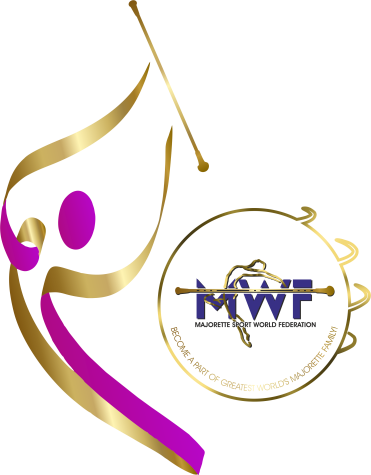                                 KOTOR/Crna Gora                          DOM KULTURE/Škaljari bb-KOTOR                           Saturday/13.04.2024.                      REGISTRATION FORM                                  Deadline /10.04.2024.                         E-mail: mwfeducation1@gmail.com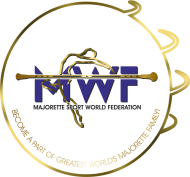 NAME AND  SURNAME:DATE OF BIRTH:NATIONAL ASSOCIATION:TEAM:TRAINER/MAJORETTE/YEARS OF WORKING IN THE TEAM:ADRESS:MOBILE NUMBER: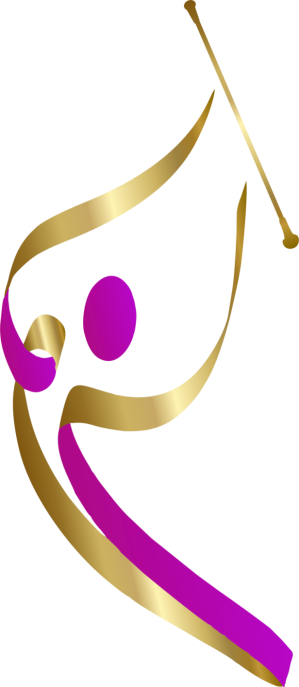 E-MAIL:RESPONSIBLE PERSON:MOBILE NUMBER:E-MAIL: